Publicado en Miami el 02/04/2020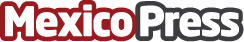 SHOMA GROUP cierra un préstamo de construcción de $17.6 millones para TEN30 South BeachEl préstamo impulsa el desarrollo de los condominios inspirados en el estilo moderno de mediados de sigloDatos de contacto:Sabina Covo3057816399Nota de prensa publicada en: https://www.mexicopress.com.mx/shoma-group-cierra-un-prestamo-de-construccion Categorías: Inmobiliaria Finanzas Comunicación Recursos humanos Construcción y Materiales http://www.mexicopress.com.mx